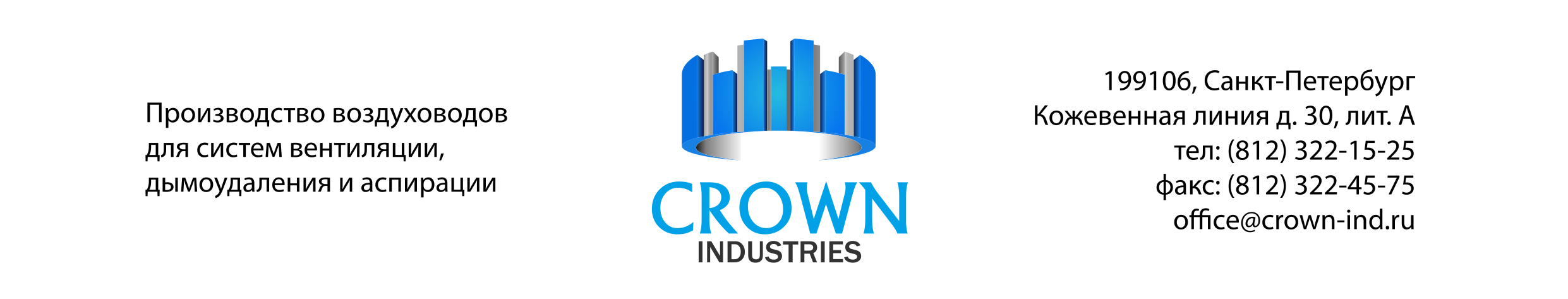 ЗАЯВКАна поставку товараПокупатель: ____________________________________________________Адрес доставки: _________________________________________________________Примечания: __________________________________________________________                                   _____________________    __________________________    ________________         (должность)                  (Ф.И.О.)                 (подпись)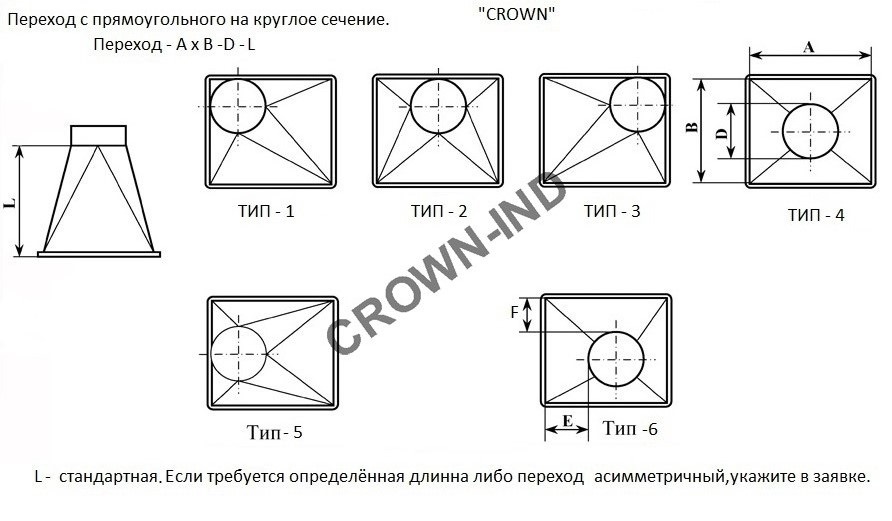 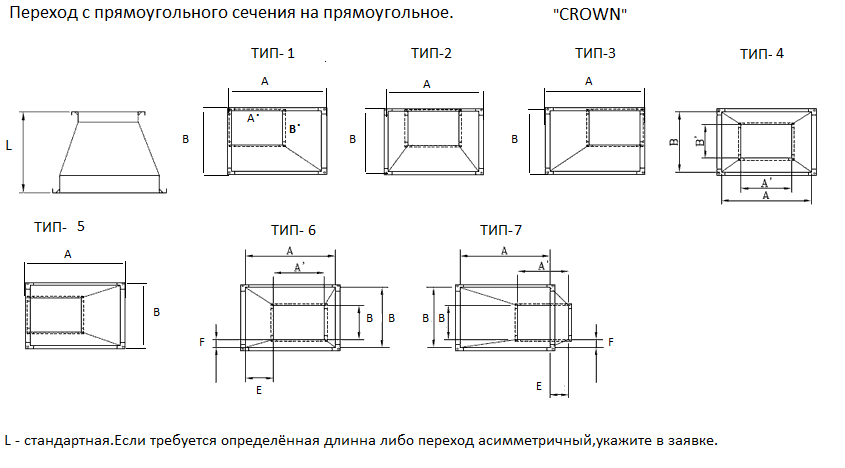 № п/пНаименование товараЕдиница измерения    пог.м. -    шт.Количество ТипПримечание 123456789